ПОСТАНОВЛЕНИЕ №___от «___»____ 20___ г.                                                                                      а.Пшичо«Об утверждении реестрамуниципального имуществаМО «Хатажукайское сельское поселение»В соответствии с распоряжением Кабинета Министров РА от 27.09.2008 года № 353-р о передаче имущества муниципальным образованием «Шовгеновский район» муниципальному образованию «Хатажукайское сельское поселение» согласно акту передачи передаваемого в муниципальную собственность муниципального образования «Хатажукайское сельское поселение»ПОСТАНОВИЛ:Утвердить реестр муниципального имущества на территории муниципального образования МО «Хатажукайское сельское поселение»(прилагается).Администрации МО «Хатажукайское сельское поселение»  опубликовать или обнародовать в районной газете «Заря».Постановление вступает  в силу с момента его принятия.Глава администрации                                                                                                                      К.А. Карабетов Реестр муниципального имущества МО «Хатажукайское сельское поселение»РЕСПУБЛИКА АДЫГЕЯМуниципальное образование«Хатажукайское сельское поселение»385462, а. Пшичо,ул. Ленина, 51АДЫГЭ РЕСПУБЛИКХьатыгъужъкъое муниципальнэ къоджэ псэупIэ чIыпIэм изэхэщапI385462, къ. Пщычэу,ур. Лениным ыцI, 51№п/пИнвентарныйномерИнвентарныйномерНаименованиеобъекта недвижимостиНаименованиеобъекта недвижимостиДата принятия к учету  Амортизационная группа Балансовая стоимость Балансовая стоимость Износ Износ Амортизация на начало годаАмортизация на начало годаАмортизация на начало годаАмортизация на начало годаНачисленная ранееамортизация Амортизация всегоАмортизация всегоОстаточная стоимость12233456677888891010111000000000007000000000007Здание сельской администрации Здание сельской администрации 01.01.1985г.103829489,203829489,2056,4356,431461,271461,271461,271461,272159594,242161055,512161055,511668433,69101.13 Сооружения – недвижимое имущество учреждения                    12293831,83                 11650,14            2764532,44      101.13 Сооружения – недвижимое имущество учреждения                    12293831,83                 11650,14            2764532,44      101.13 Сооружения – недвижимое имущество учреждения                    12293831,83                 11650,14            2764532,44      101.13 Сооружения – недвижимое имущество учреждения                    12293831,83                 11650,14            2764532,44      101.13 Сооружения – недвижимое имущество учреждения                    12293831,83                 11650,14            2764532,44      101.13 Сооружения – недвижимое имущество учреждения                    12293831,83                 11650,14            2764532,44      101.13 Сооружения – недвижимое имущество учреждения                    12293831,83                 11650,14            2764532,44      101.13 Сооружения – недвижимое имущество учреждения                    12293831,83                 11650,14            2764532,44      101.13 Сооружения – недвижимое имущество учреждения                    12293831,83                 11650,14            2764532,44      101.13 Сооружения – недвижимое имущество учреждения                    12293831,83                 11650,14            2764532,44      101.13 Сооружения – недвижимое имущество учреждения                    12293831,83                 11650,14            2764532,44      101.13 Сооружения – недвижимое имущество учреждения                    12293831,83                 11650,14            2764532,44      101.13 Сооружения – недвижимое имущество учреждения                    12293831,83                 11650,14            2764532,44      101.13 Сооружения – недвижимое имущество учреждения                    12293831,83                 11650,14            2764532,44      101.13 Сооружения – недвижимое имущество учреждения                    12293831,83                 11650,14            2764532,44      101.13 Сооружения – недвижимое имущество учреждения                    12293831,83                 11650,14            2764532,44      2776182,582776182,589517649,252000000000022000000000022Водозаборная башня Водозаборная башня 01.01.1993г.1038085,1238085,1237,0437,04247,42247,42247,4213861,0013861,0014108,4214108,4223,976,703000000000501000000000501Водопровод а.Кабехабль Водопровод а.Кабехабль 01.01.1997г.103439502,003439502,0017,5217,522880,202880,202880,20599579,20599579,20602459,40602459,402837042,604000000000502000000000502Водопровод а.Пшизов Водопровод а.Пшизов 01.01.1980г.101744032,121744032,1250,7450,741099,321099,321099,32883824,46883824,46884923,78884923,78859108,345000000000503000000000503Водопровод а.ПшичоВодопровод а.Пшичо01.01.1980г.103404139,323404139,3220,5320,533463,923463,923463,92695291,26695291,26698755,18698755,182705384,146000000000504000000000504Водопровод аХатажукайВодопровод аХатажукай01.01.1980г.103668073,273668073,2715,7015,703959,283959,283959,28571976,52571976,52575935,80575935,803092137,47710106000002251010600000225Детская площадкаДетская площадка30.09.2013г.1080000,0080000,000,830,83222,22                222,22                222,22                444,44               444,44               666,66               666,66               79333,348000000000143000000000143Газ.котелГаз.котел17.02.2010г. 627500,0027500,0026,6226,62165,51165,51165,517155,167155,167320,677320,6720179,3390000010100000101Компьютер в комплекте 2Компьютер в комплекте 205.08.2010г. 641625,0041625,0023,2423,24249,75249,75249,759425,759425,759675,509675,5031949,50100000010200000102Котел газовый BAXI(24kw)с дымоходом Котел газовый BAXI(24kw)с дымоходом 17.02.2010г.627500,0027500,0026,6226,62165,51165,51165,517155,167155,167320,677320,6720179,3311000000000161000000000161Персональный компьютерПерсональный компьютер26.12.2008г. 426734,0026734,0084,1284,12361,69361,69361,6922126,2822126,2822487,9722487,974246,0312000000000164000000000164электронасосэлектронасос16.10.2009г.527000,0027000,0044,5444,54258,75258,75258,7511767,5011767,5012026,2512026,2514973,75101.35 Транспортные средства – иное движимое имущество учреждения 101.35 Транспортные средства – иное движимое имущество учреждения 101.35 Транспортные средства – иное движимое имущество учреждения 101.35 Транспортные средства – иное движимое имущество учреждения 101.35 Транспортные средства – иное движимое имущество учреждения 101.35 Транспортные средства – иное движимое имущество учреждения 101.35 Транспортные средства – иное движимое имущество учреждения 101.35 Транспортные средства – иное движимое имущество учреждения 101.35 Транспортные средства – иное движимое имущество учреждения 101.35 Транспортные средства – иное движимое имущество учреждения 101.35 Транспортные средства – иное движимое имущество учреждения 101.35 Транспортные средства – иное движимое имущество учреждения 101.35 Транспортные средства – иное движимое имущество учреждения 101.35 Транспортные средства – иное движимое имущество учреждения 101.35 Транспортные средства – иное движимое имущество учреждения 101.35 Транспортные средства – иное движимое имущество учреждения 101.35 Транспортные средства – иное движимое имущество учреждения 101.35 Транспортные средства – иное движимое имущество учреждения 131010600000224Автомобиль –CHEVROLET NIVA VINX9L212300D0448373Автомобиль –CHEVROLET NIVA VINX9L212300D044837327.02.2013г.27.02.2013г.33476000,00476000,0016,6716,677933,337933,3371399,9771399,9779333,3079333,30396666,701400000105Эксковатор ЭО 2621В3Эксковатор ЭО 2621В322.03.2010г. 22.03.2010г. 55747,258,50747,258,5037,5037,5037,506227,16273994,82273994,82273994,82280221,98№п/пИнвентарный номерМестоположение объектаМестоположение объектаДата принятия к учетуДата принятия к учетуБалансовая стоимостьБалансовая стоимостьИзносИзносПлощадьПлощадьПлощадьАмортизация Наименование балансодержателяНаименование балансодержателяНаименование балансодержателяОстаточнаястоимостьОстаточнаястоимость15000000000008а. Кабехабль,ул. Выгонная  протяженность 1,6 км., ширина5,0м;  гравийное покрытиеа. Кабехабль,ул. Выгонная  протяженность 1,6 км., ширина5,0м;  гравийное покрытие20.04.2010г.20.04.2010г.5208005208005208005208001,6 км. 1,6 км. 1,6 км. - МО «Хатажукайское сельское поселение »МО «Хатажукайское сельское поселение »МО «Хатажукайское сельское поселение »--16000000000009а. Кабехабль ,пер.Набережныйпротяженность  0,7 км., ширина5,0; гравийное покрытиеа. Кабехабль ,пер.Набережныйпротяженность  0,7 км., ширина5,0; гравийное покрытие20.04.2010г.20.04.2010г.201002010020100201000,7 км.0,7 км.0,7 км.-МО «Хтажукайское сельское поселение »МО «Хтажукайское сельское поселение »МО «Хтажукайское сельское поселение »--17000000000010а. Кабехабль ,ул. Советскаяпротяженность 1,1 км., ширина5,0; гравийное покрытиеа. Кабехабль ,ул. Советскаяпротяженность 1,1 км., ширина5,0; гравийное покрытие20.04.2010г.20.04.2010г.3102003102003102003102001,1 км. 1,1 км. 1,1 км. -МО «Хтажукайское сельское поселение »МО «Хтажукайское сельское поселение »МО «Хтажукайское сельское поселение »--18000000000011а. Кабехабль ,ул. Прямаяпротяженность 1,1 км., ширина5,0; гравийное покрытиеа. Кабехабль ,ул. Прямаяпротяженность 1,1 км., ширина5,0; гравийное покрытие20.04.2010г.20.04.2010г.1606001606001606001606001,1 км. 1,1 км. 1,1 км. -МО «Хтажукайское сельское поселение »МО «Хтажукайское сельское поселение »МО «Хтажукайское сельское поселение »--19000000000012а. Кабехабль ,ул. Дж. Уракова, протяженность 0,7 км., ширина5,0; гравийное покрытиеа. Кабехабль ,ул. Дж. Уракова, протяженность 0,7 км., ширина5,0; гравийное покрытие20.04.2010г.20.04.2010г.1905001905001905001905000,7 км. 0,7 км. 0,7 км. -МО «Хтажукайское сельское поселение »МО «Хтажукайское сельское поселение »МО «Хтажукайское сельское поселение »--20000000000013а. Кабехабль ,пер. Прямойпротяженность 0,2 км., ширина5,0; гравийное покрытиеа. Кабехабль ,пер. Прямойпротяженность 0,2 км., ширина5,0; гравийное покрытие20.04.2010г.20.04.2010г.1808001808001808001808000,2 км. 0,2 км. 0,2 км. -МО «Хтажукайское сельское поселение »МО «Хтажукайское сельское поселение »МО «Хтажукайское сельское поселение »--21000000000014а. Кабехабль ,ул. Широкаяпротяженность 1,9 км., ширина5,0; гравийное покрытиеа. Кабехабль ,ул. Широкаяпротяженность 1,9 км., ширина5,0; гравийное покрытие20.04.2010г.20.04.2010г.9003009003009003009003001,9 км. 1,9 км. 1,9 км. -МО «Хтажукайское сельское поселение »МО «Хтажукайское сельское поселение »МО «Хтажукайское сельское поселение »--22000000000015а. Кабехабль ,ул. Чамоковапротяженность 5,0 км., ширина5,0; гравийное покрытиеа. Кабехабль ,ул. Чамоковапротяженность 5,0 км., ширина5,0; гравийное покрытие20.04.2010г.20.04.2010г.5302005302005302005302001,2 км.1,2 км.1,2 км.-МО «Хтажукайское сельское поселение »МО «Хтажукайское сельское поселение »МО «Хтажукайское сельское поселение »--23000000000016а. Кабехабль ,ул. Комсомольская протяженность 0,9 км., ширина5,0; гравийное покрытиеа. Кабехабль ,ул. Комсомольская протяженность 0,9 км., ширина5,0; гравийное покрытие20.04.2010г.20.04.2010г.1703001703001703001703000,9 км. 0,9 км. 0,9 км. -МО «Хтажукайское сельское поселение »МО «Хтажукайское сельское поселение »МО «Хтажукайское сельское поселение »--24000000000017а. Кабехабль ,ул. Леснаяпротяженность 1,7 км., ширина5,0; гравийное покрытиеа. Кабехабль ,ул. Леснаяпротяженность 1,7 км., ширина5,0; гравийное покрытие20.04.2010г.20.04.2010г.6208006208006208006208001,7 км. 1,7 км. 1,7 км. -МО «Хтажукайское сельское поселение »МО «Хтажукайское сельское поселение »МО «Хтажукайское сельское поселение »--25000000000018а. Кабехабль ,ул.Курганная протяженность0,6 км., ширина5,0; гравийное покрытиеа. Кабехабль ,ул.Курганная протяженность0,6 км., ширина5,0; гравийное покрытие20.04.2010г.20.04.2010г.4203004203004203004203000,6 км. 0,6 км. 0,6 км. -МО «Хтажукайское сельское поселение »МО «Хтажукайское сельское поселение »МО «Хтажукайское сельское поселение »--26000000000019а. Кабехабль ,ул.Андрухаевапротяженность 0,4 км., ширина5,0; гравийное покрытиеа. Кабехабль ,ул.Андрухаевапротяженность 0,4 км., ширина5,0; гравийное покрытие20.04.2010г.20.04.2010г.2807002807002807002807000,4 км. 0,4 км. 0,4 км. -МО «Хтажукайское сельское поселение »МО «Хтажукайское сельское поселение »МО «Хтажукайское сельское поселение »--270000000000020а. Кабехабль ,ул. Кузнечнаяпротяженность 1,1 км., ширина5,0; гравийное покрытиеа. Кабехабль ,ул. Кузнечнаяпротяженность 1,1 км., ширина5,0; гравийное покрытие20.04.2010г.20.04.2010г.3008003008003008003008001,1.км. 1,1.км. 1,1.км. -МО «Хтажукайское сельское поселение »МО «Хтажукайское сельское поселение »МО «Хтажукайское сельское поселение »--280000000000021а. Пшичо,ул.Речнаяпротяженность 1,5 км., ширина5,0; гравийное покрытиеа. Пшичо,ул.Речнаяпротяженность 1,5 км., ширина5,0; гравийное покрытие20.04.2010г.20.04.2010г.8608008608008608008608001,5 км. 1,5 км. 1,5 км. -МО «Хтажукайское сельское поселение »МО «Хтажукайское сельское поселение »МО «Хтажукайское сельское поселение »--290000000000022а. Пшичо,ул.Пришкольнаяпротяженность 0,5 км., ширина5,0; гравийное покрытиеа. Пшичо,ул.Пришкольнаяпротяженность 0,5 км., ширина5,0; гравийное покрытие20.04.2010г.20.04.2010г.3308003308003308003308000,5км.0,5км.0,5км.-МО «Хтажукайское сельское поселение »МО «Хтажукайское сельское поселение »МО «Хтажукайское сельское поселение »--300000000000023а. Пшичо,ул.Новоселовпротяженность 0,7 км., ширина5,0; гравийное покрытиеа. Пшичо,ул.Новоселовпротяженность 0,7 км., ширина5,0; гравийное покрытие20.04.2010г.20.04.2010г.3807003807003807003807000,7 км. 0,7 км. 0,7 км. -МО «Хтажукайское сельское поселение »МО «Хтажукайское сельское поселение »МО «Хтажукайское сельское поселение »--310000000000024а. Пшичо, пер.Школьный протяженность 0,2 км., ширина5,0; гравийное покрытиеа. Пшичо, пер.Школьный протяженность 0,2 км., ширина5,0; гравийное покрытие20.04.2010г.20.04.2010г.2409002409002409002409000,2 км. 0,2 км. 0,2 км. -МО «Хтажукайское сельское поселение »МО «Хтажукайское сельское поселение »МО «Хтажукайское сельское поселение »--320000000000025а. Пшичо, ул. Н. Жароковойпротяженность 1,7 км., ширина5,0; гравийное покрытиеа. Пшичо, ул. Н. Жароковойпротяженность 1,7 км., ширина5,0; гравийное покрытие20.04.2010г.20.04.2010г.6705006705006705006705001.7 км. 1.7 км. 1.7 км. -МО «Хтажукайское сельское поселение »МО «Хтажукайское сельское поселение »МО «Хтажукайское сельское поселение »--330000000000026а. Пшичо, ул.Южнаяпротяженность 0,7 км., ширина5,0; гравийное покрытиеа. Пшичо, ул.Южнаяпротяженность 0,7 км., ширина5,0; гравийное покрытие20.04.2010г.20.04.2010г.1605001605001605001605000,7 км. 0,7 км. 0,7 км. -МО «Хтажукайское сельское поселение »МО «Хтажукайское сельское поселение »МО «Хтажукайское сельское поселение »--340000000000027а. Пшичо, ул.Восточнаяпротяженность 0,6 км., ширина5,0; гравийное покрытиеа. Пшичо, ул.Восточнаяпротяженность 0,6 км., ширина5,0; гравийное покрытие20.04.2010г.20.04.2010г.2607002607002607002607000,6 км. 0,6 км. 0,6 км. -МО «Хтажукайское сельское поселение »МО «Хтажукайское сельское поселение »МО «Хтажукайское сельское поселение »--350000000000028а. Пшичо, ул.Братьев Шаовыхпротяженность1,0 км., ширина5,0; гравийное покрытиеа. Пшичо, ул.Братьев Шаовыхпротяженность1,0 км., ширина5,0; гравийное покрытие20.04.2010г.20.04.2010г.3402003402003402003402001,0 км. 1,0 км. 1,0 км. -МО «Хтажукайское сельское поселение »МО «Хтажукайское сельское поселение »МО «Хтажукайское сельское поселение »--360000000000029а. Пшичо, ул.Боташевапротяженность 0,7 км., ширина5,0; гравийное покрытиеа. Пшичо, ул.Боташевапротяженность 0,7 км., ширина5,0; гравийное покрытие20.04.2010г.20.04.2010г.2902002902002902002902000,7км. 0,7км. 0,7км. -МО «Хтажукайское сельское поселение »МО «Хтажукайское сельское поселение »МО «Хтажукайское сельское поселение »--370000000000030а. Пшичо, пер. Почтовыйпротяженность 0,9 км., ширина5,0; гравийное покрытиеа. Пшичо, пер. Почтовыйпротяженность 0,9 км., ширина5,0; гравийное покрытие20.04.2010г.20.04.2010г.2708002708002708002708000,9 км. 0,9 км. 0,9 км. -МО «Хтажукайское сельское поселение »МО «Хтажукайское сельское поселение »МО «Хтажукайское сельское поселение »--380000000000031а. Пшичо, ул.Лесостепная протяженность 1,5 км., ширина5,0; гравийное покрытиеа. Пшичо, ул.Лесостепная протяженность 1,5 км., ширина5,0; гравийное покрытие20.04.2010г.20.04.2010г.8403008403008403008403001,5 км. 1,5 км. 1,5 км. -МО «Хтажукайское сельское поселение »МО «Хтажукайское сельское поселение »МО «Хтажукайское сельское поселение »--390000000000032а. Пшичо, пер.Дачныйпротяженность 0,3 км., ширина5,0; гравийное покрытиеа. Пшичо, пер.Дачныйпротяженность 0,3 км., ширина5,0; гравийное покрытие20.04.2010г.20.04.2010г.1605001605001605001605000,3 км. 0,3 км. 0,3 км. -МО «Хтажукайское сельское поселение »МО «Хтажукайское сельское поселение »МО «Хтажукайское сельское поселение »--400000000000033а. Пшичо, ул. Выгоннаяпротяженность 0,6 км., ширина5,0; гравийное покрытиеа. Пшичо, ул. Выгоннаяпротяженность 0,6 км., ширина5,0; гравийное покрытие20.04.2010г.20.04.2010г.3103003103003103003103000,6км. 0,6км. 0,6км. -МО «Хтажукайское сельское поселение »МО «Хтажукайское сельское поселение »МО «Хтажукайское сельское поселение »--410000000000034а. Пшичо, ул.Прогоннаяпротяженность 0,6 км., ширина5,0; гравийное покрытиеа. Пшичо, ул.Прогоннаяпротяженность 0,6 км., ширина5,0; гравийное покрытие20.04.2010г.20.04.2010г.3203003203003203003203000,6 км. 0,6 км. 0,6 км. -МО «Хтажукайское сельское поселение »МО «Хтажукайское сельское поселение »МО «Хтажукайское сельское поселение »--420000000000035а. Пшичо, ул. Севернаяпротяженность 0,9 км., ширина5,0; гравийное покрытиеа. Пшичо, ул. Севернаяпротяженность 0,9 км., ширина5,0; гравийное покрытие20.04.2010г.20.04.2010г.4434684434684434684434680,9 км. 0,9 км. 0,9 км. -МО «Хтажукайское сельское поселение »МО «Хтажукайское сельское поселение »МО «Хтажукайское сельское поселение »--430000000000036а. Пшичо, ул. Короткая протяженность 0,3 км., ширина5,0; гравийное покрытиеа. Пшичо, ул. Короткая протяженность 0,3 км., ширина5,0; гравийное покрытие20.04.2010г.20.04.2010г.380203802038020380200,3 км. 0,3 км. 0,3 км. -МО «Хтажукайское сельское поселение »МО «Хтажукайское сельское поселение »МО «Хтажукайское сельское поселение »--440000000000037а. Пшичо, ул.Лесная протяженность 0,4 км., ширина5,0; гравийное покрытиеа. Пшичо, ул.Лесная протяженность 0,4 км., ширина5,0; гравийное покрытие20.04.2010г.20.04.2010г.330203302033020330200,4 км. 0,4 км. 0,4 км. -МО «Хтажукайское сельское поселение »МО «Хтажукайское сельское поселение »МО «Хтажукайское сельское поселение »--450000000000038а. Пшичо, ул. Степная  протяженность 0,5 км., ширина5,0; гравийное покрытие а. Пшичо, ул. Степная  протяженность 0,5 км., ширина5,0; гравийное покрытие 20.04.2010г.20.04.2010г.4303004303004303004303000,5 км. 0,5 км. 0,5 км. -МО «Хтажукайское сельское поселение »МО «Хтажукайское сельское поселение »МО «Хтажукайское сельское поселение »--460000000000039а. Пшичо, ул. Бленегапцева  протяженность 1,2 км., ширина5,0; асфальто -бетонное покрытиеа. Пшичо, ул. Бленегапцева  протяженность 1,2 км., ширина5,0; асфальто -бетонное покрытие20.04.2010г.20.04.2010г.2803002803002803002803001,2 км.1,2 км.1,2 км.-МО «Хтажукайское сельское поселение »МО «Хтажукайское сельское поселение »МО «Хтажукайское сельское поселение »--470000000000040а. Хатажукай, пер. Челюскина  протяженность 0,3 км., ширина5,0; гравийное покрытие а. Хатажукай, пер. Челюскина  протяженность 0,3 км., ширина5,0; гравийное покрытие 20.04.2010г.20.04.2010г.----0,3 км. 0,3 км. 0,3 км. -МО «Хтажукайское сельское поселение »МО «Хтажукайское сельское поселение »МО «Хтажукайское сельское поселение »--480000000000041а. Хатажукай, ул. Андрухаева  протяженность 0,9 км., ширина5,0; гравийное покрытиеа. Хатажукай, ул. Андрухаева  протяженность 0,9 км., ширина5,0; гравийное покрытие20.04.2010г.20.04.2010г.--- - 0,9 км.0,9 км.0,9 км.-МО «Хтажукайское сельское поселение »МО «Хтажукайское сельское поселение »МО «Хтажукайское сельское поселение »--490000000000042а. Хатажукай, пер. Котовского  протяженность 0,6 км.,ширина5,0; гравийное покрытиеа. Хатажукай, пер. Котовского  протяженность 0,6 км.,ширина5,0; гравийное покрытие20.04.2010г. 20.04.2010г. ----0,6 км. 0,6 км. 0,6 км. -МО «Хтажукайское сельское поселение »МО «Хтажукайское сельское поселение »МО «Хтажукайское сельское поселение »--500000000000043а. Хатажукай, ул. Больничная  протяженность 0,8 км., ширина5,0; гравийное покрытиеа. Хатажукай, ул. Больничная  протяженность 0,8 км., ширина5,0; гравийное покрытие20.04.2010г.20.04.2010г.----0,8км.0,8км.0,8км.-МО «Хтажукайское сельское поселение »МО «Хтажукайское сельское поселение »МО «Хтажукайское сельское поселение »--510000000000044а. Хатажукай, ул.Коммунаров  протяженность 0,7 км., ширина5,0; гравийное покрытиеа. Хатажукай, ул.Коммунаров  протяженность 0,7 км., ширина5,0; гравийное покрытие20.04.2010г.20.04.2010г.----0,7 км. 0,7 км. 0,7 км. -МО «Хтажукайское сельское поселение »МО «Хтажукайское сельское поселение »МО «Хтажукайское сельское поселение »--520000000000045а. Хатажукай, пер.Речной  протяженность 0,4 км., ширина5,0; гравийное покрытиеа. Хатажукай, пер.Речной  протяженность 0,4 км., ширина5,0; гравийное покрытие20.04.2010г.20.04.2010г.----0,4 км.0,4 км.0,4 км.-МО «Хтажукайское сельское поселение »МО «Хтажукайское сельское поселение »МО «Хтажукайское сельское поселение »--530000000000046а. Хатажукай, ул.Восточная  протяженность 0,5 км., ширина 6,0; гравийное покрытиеа. Хатажукай, ул.Восточная  протяженность 0,5 км., ширина 6,0; гравийное покрытие20.04.2010г.20.04.2010г.76,576,576,5 76,5 0,5 км. 0,5 км. 0,5 км. -МО «Хтажукайское сельское поселение »МО «Хтажукайское сельское поселение »МО «Хтажукайское сельское поселение »--540000000000047а. Хатажукай, ул.Северная  протяженность 0,8 км., ширина5,0; гравийное покрытиеа. Хатажукай, ул.Северная  протяженность 0,8 км., ширина5,0; гравийное покрытие20.04.2010г.20.04.2010г.----0,8 км. 0,8 км. 0,8 км. -МО «Хтажукайское сельское поселение »МО «Хтажукайское сельское поселение »МО «Хтажукайское сельское поселение »--550000000000048а. Хатажукай, ул.Советская  протяженность 1,2 км., ширина5,0; гравийное покрытиеа. Хатажукай, ул.Советская  протяженность 1,2 км., ширина5,0; гравийное покрытие20.04.2010г.20.04.2010г.----1,2 км. 1,2 км. 1,2 км. -МО «Хтажукайское сельское поселение »МО «Хтажукайское сельское поселение »МО «Хтажукайское сельское поселение »--560000000000049а. Хатажукай, ул.Зеленая  протяженность 0,4 км., ширина5,0; гравийное покрытиеа. Хатажукай, ул.Зеленая  протяженность 0,4 км., ширина5,0; гравийное покрытие20.04.2010г.20.04.2010г.49,549,549,549,50,4 км. 0,4 км. 0,4 км. -МО «Хтажукайское сельское поселение »МО «Хтажукайское сельское поселение »МО «Хтажукайское сельское поселение »--570000000000050а. Хатажукай, ул.Пролетарская  протяженность 0,9 км., ширина5,0; гравийное покрытиеа. Хатажукай, ул.Пролетарская  протяженность 0,9 км., ширина5,0; гравийное покрытие20.04.2010г.20.04.2010г.----0,9 км. 0,9 км. 0,9 км. -МО «Хтажукайское сельское поселение »МО «Хтажукайское сельское поселение »МО «Хтажукайское сельское поселение »--580000000000051а. Хатажукай, ул.Мичурина  протяженность 0,4 км., ширина5,0; гравийное покрытиеа. Хатажукай, ул.Мичурина  протяженность 0,4 км., ширина5,0; гравийное покрытие20.04.2010г.20.04.2010г.55,4 55,4 55,4 55,4 0,4 км. 0,4 км. 0,4 км. -МО «Хтажукайское сельское поселение »МО «Хтажукайское сельское поселение »МО «Хтажукайское сельское поселение »--590000000000052а. Хатажукай, ул.Прогонная  протяженность 0,3 км., ширина5,0; гравийное покрытиеа. Хатажукай, ул.Прогонная  протяженность 0,3 км., ширина5,0; гравийное покрытие20.04.2010г.20.04.2010г.----0,3 км. 0,3 км. 0,3 км. -МО «Хтажукайское сельское поселение »МО «Хтажукайское сельское поселение »МО «Хтажукайское сельское поселение »--600000000000053а. Хатажукай, ул.Набережная  протяженность 1,8 км., ширина5,0; гравийное покрытиеа. Хатажукай, ул.Набережная  протяженность 1,8 км., ширина5,0; гравийное покрытие20.04.2010г.20.04.2010г.98,7 98,7 98,7 98,7 1,8 км. 1,8 км. 1,8 км. -МО «Хтажукайское сельское поселение »МО «Хтажукайское сельское поселение »МО «Хтажукайское сельское поселение »--610000000000054а. Хатажукай, ул.Новоселов  протяженность 1,2 км., ширина5,0; гравийное покрытиеа. Хатажукай, ул.Новоселов  протяженность 1,2 км., ширина5,0; гравийное покрытие20.04.2010г.20.04.2010г.148,5 148,5 148,5 148,5 1,2 км. 1,2 км. 1,2 км. -МО «Хтажукайское сельское поселение »МО «Хтажукайское сельское поселение »МО «Хтажукайское сельское поселение »--620000000000055а. Хатажукай, пер. Овальный   протяженность 0,6 км., ширина5,0; гравийное покрытиеа. Хатажукай, пер. Овальный   протяженность 0,6 км., ширина5,0; гравийное покрытие20.04.2010г.20.04.2010г.----0,6 км. 0,6 км. 0,6 км. -МО «Хтажукайское сельское поселение »МО «Хтажукайское сельское поселение »МО «Хтажукайское сельское поселение »--630000000000056а. Хатажукай, ул.Брантова  протяженность 0,4 км., ширина5,0; гравийное покрытиеа. Хатажукай, ул.Брантова  протяженность 0,4 км., ширина5,0; гравийное покрытие20.04.2010г.20.04.2010г.58,4 58,4 58,4 58,4 0,4 0,4 0,4 -МО «Хтажукайское сельское поселение »МО «Хтажукайское сельское поселение »МО «Хтажукайское сельское поселение »--640000000000057а. Хатажукай, ул.Почтовая  протяженность 0,3 км., ширина5,0; гравийное покрытиеа. Хатажукай, ул.Почтовая  протяженность 0,3 км., ширина5,0; гравийное покрытие20.04.2010г.20.04.2010г.----0,3 0,3 0,3 -МО «Хтажукайское сельское поселение »МО «Хтажукайское сельское поселение »МО «Хтажукайское сельское поселение »--650000000000058а. Хатажукай, ул.Кузнечная  протяженность1,2 км., ширина5,0; гравийное покрытиеа. Хатажукай, ул.Кузнечная  протяженность1,2 км., ширина5,0; гравийное покрытие20.04.2010г.20.04.2010г.----1,2 км. 1,2 км. 1,2 км. -МО «Хтажукайское сельское поселение »МО «Хтажукайское сельское поселение »МО «Хтажукайское сельское поселение »--660000000000059а. Пшизов, ул.Лесная  протяженность 1,8 км., ширина5,0; гравийное покрытиеа. Пшизов, ул.Лесная  протяженность 1,8 км., ширина5,0; гравийное покрытие20.04.2010г.20.04.2010г.---- 1,8 км.  1,8 км.  1,8 км. -МО «Хтажукайское сельское поселение »МО «Хтажукайское сельское поселение »МО «Хтажукайское сельское поселение »--670000000000060а. Пшизов, ул.Полевая протяженность 1,8 км., ширина5,0; гравийное покрытиеа. Пшизов, ул.Полевая протяженность 1,8 км., ширина5,0; гравийное покрытие20.04.2010г.20.04.2010г.----1,8 км. 1,8 км. 1,8 км. -МО «Хтажукайское сельское поселение »МО «Хтажукайское сельское поселение »МО «Хтажукайское сельское поселение »--680000000000061а. Пшизов, улКомсомольская  протяженность 2,2 км., ширина5,0; гравийное покрытиеа. Пшизов, улКомсомольская  протяженность 2,2 км., ширина5,0; гравийное покрытие20.04.2010г.20.04.2010г.----2,2 км.2,2 км.2,2 км.-МО «Хтажукайское сельское поселение »МО «Хтажукайское сельское поселение »МО «Хтажукайское сельское поселение »--690000000000062а. Пшизов, улШовгенова   протяженность 2,2 км., ширина5,0; гравийное покрытиеа. Пшизов, улШовгенова   протяженность 2,2 км., ширина5,0; гравийное покрытие20.04.2010г.20.04.2010г.----2,2 км.2,2 км.2,2 км.-МО «Хтажукайское сельское поселение »МО «Хтажукайское сельское поселение »МО «Хтажукайское сельское поселение »--700000000000063а. Пшизов, улКурганная  протяженность 1,7 км., ширина5,0; гравийное покрытиеа. Пшизов, улКурганная  протяженность 1,7 км., ширина5,0; гравийное покрытие20.04.2010г.20.04.2010г.----1,7 км.1,7 км.1,7 км.-МО «Хтажукайское сельское поселение »МО «Хтажукайское сельское поселение »МО «Хтажукайское сельское поселение »--710000000000064а. Пшизов, улКрестьянская  протяженность 0,8 км., ширина5,0; гравийное покрытиеа. Пшизов, улКрестьянская  протяженность 0,8 км., ширина5,0; гравийное покрытие20.04.2010г.20.04.2010г.----0,8 км.0,8 км.0,8 км.-МО «Хтажукайское сельское поселение »МО «Хтажукайское сельское поселение »МО «Хтажукайское сельское поселение »--720000000000065а. Пшизов, улПодгорная   протяженность 0,2 км., ширина5,0; гравийное покрытиеа. Пшизов, улПодгорная   протяженность 0,2 км., ширина5,0; гравийное покрытие20.04.2010г.20.04.2010г.----0,2 км.0,2 км.0,2 км.-МО «Хтажукайское сельское поселение »МО «Хтажукайское сельское поселение »МО «Хтажукайское сельское поселение »--730000000000066а. Пшизов, улНовоселов   протяженность 0,2 км., ширина5,0; гравийное покрытиеа. Пшизов, улНовоселов   протяженность 0,2 км., ширина5,0; гравийное покрытие20.04.2010г.20.04.2010г.----0,2 км.0,2 км.0,2 км.-МО «Хтажукайское сельское поселение »МО «Хтажукайское сельское поселение »МО «Хтажукайское сельское поселение »--740000000000067а. Пшизов, улДатхужева    протяженность 0,4 км., ширина5,0; гравийное покрытиеа. Пшизов, улДатхужева    протяженность 0,4 км., ширина5,0; гравийное покрытие20.04.2010г.20.04.2010г.----0,4 км. 0,4 км. 0,4 км. -МО «Хтажукайское сельское поселение »МО «Хтажукайское сельское поселение »МО «Хтажукайское сельское поселение »--750000000000068а. Пшизов, ул. Пионерская   протяженность 0,9 км., ширина5,0; гравийное покрытиеа. Пшизов, ул. Пионерская   протяженность 0,9 км., ширина5,0; гравийное покрытие20.04.2010г.20.04.2010г.----0,9 км. 0,9 км. 0,9 км. -МО «Хтажукайское сельское поселение »МО «Хтажукайское сельское поселение »МО «Хтажукайское сельское поселение »--760000000000069а. Пшизов, ул. Котовского    протяженность 0,2 км., ширина5,0; гравийное покрытиеа. Пшизов, ул. Котовского    протяженность 0,2 км., ширина5,0; гравийное покрытие20.04.2010г.20.04.2010г.----0,2 км.0,2 км.0,2 км.-МО «Хтажукайское сельское поселение »МО «Хтажукайское сельское поселение »МО «Хтажукайское сельское поселение »--770000000000070а. Пшизов, ул. Ленина  протяженность 1,4 км., ширина5,0; гравийное покрытиеа. Пшизов, ул. Ленина  протяженность 1,4 км., ширина5,0; гравийное покрытие20.04.2010г.20.04.2010г.----1,4 км.1,4 км.1,4 км.-МО «Хтажукайское сельское поселение »МО «Хтажукайское сельское поселение »МО «Хтажукайское сельское поселение »--780000000000071а. Пшизов, улПервомайская   протяженность 1,1 км., ширина5,0; гравийное покрытиеа. Пшизов, улПервомайская   протяженность 1,1 км., ширина5,0; гравийное покрытие20.04.2010г.20.04.2010г.----1,1 км.1,1 км.1,1 км.-МО «Хтажукайское сельское поселение »МО «Хтажукайское сельское поселение »МО «Хтажукайское сельское поселение »--790000000000072а. Пшизов, улАндрухаева   протяженность 1,3 км., ширина5,0; гравийное покрытиеа. Пшизов, улАндрухаева   протяженность 1,3 км., ширина5,0; гравийное покрытие20.04.2010г.20.04.2010г.----1,3 км. 1,3 км. 1,3 км. -МО «Хтажукайское сельское поселение »МО «Хтажукайское сельское поселение »МО «Хтажукайское сельское поселение »--800000000000073а. Пшизов, улКузнечная   протяженность 1,1 км., ширина5,0; гравийное покрытиеа. Пшизов, улКузнечная   протяженность 1,1 км., ширина5,0; гравийное покрытие20.04.2010г.20.04.2010г.----1,1км. 1,1км. 1,1км. -МО «Хтажукайское сельское поселение »МО «Хтажукайское сельское поселение »МО «Хтажукайское сельское поселение »--810000000000074а. Пшизов, улСтепная   протяженность 0,6 км., ширина5,0; гравийное покрытиеа. Пшизов, улСтепная   протяженность 0,6 км., ширина5,0; гравийное покрытие20.04.2010г.20.04.2010г.----0,6 км.0,6 км.0,6 км.-МО «Хтажукайское сельское поселение »МО «Хтажукайское сельское поселение »МО «Хтажукайское сельское поселение »--82000000000001а. Пшизовул. М.Б. Пшизова,2бЗдание насосной (водозаборный узел № 2) 2016 г. постройки530300-13кв.м.- МО «Хатажукайское сельское поселение »530300830000000000012016г. постройки630230-50 куб.м.-МО «Хатажукайское сельское поселение »63023084000000000001а. Пшизов ул. М.Б. Пшизова, 2бВодонапорная башня (водозаборный узел № 2)2016г. постройки530300-13 кв.м.-МО «Хатажукайское сельское поселение »53030085000000000001а. Пшичо ул.Ленина,51Водонапорная башня (водозаборный узел № 1)2016г.630230-50 куб.м-МО «Хатажукайское сельское поселение »63023086000000000001а. ПшизовРеконструкция водозаборного узла и строительство наружных сетей (водопроводная сеть)2016г26793790-Протяженность 16913 м.-МО «Хатажукайское сельское поселение »2679379087000000000001Земельный участок с разрешенным использованием под водонапорной башней-238222.40коп-1762 кв.м.-МО «Хатажукайское сельское поселение »238222.40коп88000000000001Земельный участок с разрешенным использованием Инженерно-технические объекты-6547. 18 коп-1978 кв.м-МО «Хатажукайское сельское поселение »6547. 18 коп89000000000001а. Пшичоул. Южная,17Скважина № Р-1112016г--глуб. 200м МО «Хатажукайское сельское поселение »-90000000000001а. Пшичоул. Южная,17водозаборный узел2016г--50 куб.м-МО «Хатажукайское сельское поселение »-91000000000001а. Пшичоул. Южная,17здание бактериологических установок2016г--11,1 кв.м-МО «Хатажукайское сельское поселение »-92000000000001а. Пшичоул.пер. Школьный,д 1АСкважина № Р-113 2016г--глуб.200 м. -МО «Хатажукайское сельское поселение »93000000000001а. Пшичоул. пер. Школьный д 1Аводозаборный узел2016г--50 куб-МО «Хатажукайское сельское поселение »94000000000001а. Пшичопер. Школьный д. 1Аздание бактериологических установок2016г--10,8 кв.м-МО «Хатажукайское сельское поселение »95000000000001а. Кабехабльу. Выгонная, 20Скважина № 1 Р-1092016г--глуб 220м-МО «Хатажукайское сельское поселение »96000000000001а. Кабехабльу. Выгонная, 20здание бактериологических установок2016г--10,9 кв.м-МО «Хатажукайское сельское поселение »97000000000001а. Кабехабльу. Выгонная, 20водозаборный узел2016г--50 куб.м-МО «Хатажукайское сельское поселение »98000000000001а. Кабехабльу. Выгонная, 20Скважина № 2 Р-1102016г--глуб 220м-МО «Хатажукайское сельское поселение »99000000000001а.Кабехабльа. ПшичоВодонапорная сеть2016г--Протяженность 33081-МО «Хатажукайское сельское поселение »100000000000001Земельный участок Сооружения и устройства сетей инженерно-технического обеспечения---3662 кв.м-МО «Хатажукайское сельское поселение »101000000000001Земельный участокИнженерно-технические объекты.---3428 кв.м-МО «Хатажукайское сельское поселение »102000000000001Земельный участокСооружения и устройства иженерно-технического обеспечения---2099 кв.м-МО «Хатажукайское сельское поселение »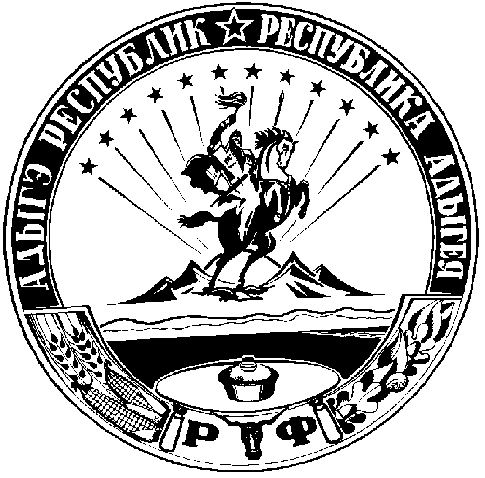 